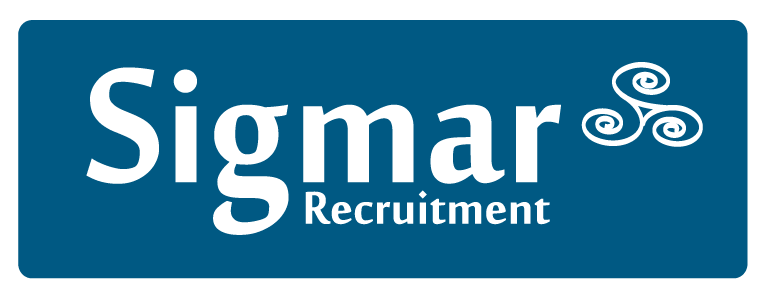 13 Hume  Street,  Dublin  2, D02 F861Tel:  +353 1 4744600    Fax:  +353 1 4744640Email:  info@sigmar.ie  Web:  www.sigmar.ie Addendum to Confirmation of AgreementTrading Name: Name (if different): The Company and the Client agree to the following specific terms: The Client acknowledges acceptance of the Terms and Conditions as detailed in the Confirmation of Agreement. These amendments to our standard terms and conditions are deemed acceptable as they are expressly authorised by a Director of Sigmar Recruitment Consultants Limited and are confirmed and agreed by the Client:Signed on behalf of (Client):  Position: 					Date:  Signed on behalf of Sigmar Recruitment Consultants Limited:Position: 					Date:  Office  Use  only:   TRC	CC	PO	VE	RC________  AB+Date________________Sigmar Recruitment Consultants Ltd, registered in Ireland no.  353252